
Консультация для родителей на тему «Дидактические игры детей в семье»Уважаемые папы и мамы, мы хотим раскрыть перед вами значение дидактическихигр в обучении и воспитании детей и подчеркнуть, что в таких играх у ребят развивается не только психические процессы: мышление, память, речь, произвольное внимание, но и такие важные качества личности, как целеустремленность, сосредоточенность, умение подчинить свое поведение определенным правилам, и социальные чувства: как сопереживание, умение прийти на помощь, дружба и другие. Желательно, чтобы дети играли помимо д/с и дома, в семье.Совместные с детьми игры помогают лучше узнать своих детей, уяснить особенности их характера и поведения, сблизиться с ними. Для подобного общения надо всегда находить время. Например, вы едите в машине 30 – 40мин., сколько игр можно вспомнить за это время: «Найди такую же», «Где это можно купить?», «Из чего сделано?» и т. д. Время проходит быстро, а самое главное, с большой пользой для обоих. И ребенок незаметно для себя учится думать, говорить, общаться.Некоторые игры можно проводить во время хозяйственных дел, прогулок. Например, пока вы готовите обед, поиграть так: ребенок должен собрать в корзину предметы, сделанные из разных материалов. Мама загадывает загадку, о каком – либо из них, выделяя главный признак предмета – его качество. Ребенок находит этот предмет или наоборот: ребенок загадывает, а мама отгадывает. Эта игра не мешает матери готовить обед. Сколько полезных задач решено! Вы радуетесь, и незаметно для малыша многому его обучаете.Также, по дороге в детский сад, или из детского сада, обратите внимание на красоту природы и поиграйте в такие игры: «Когда это бывает?», «Где, что растет?», «Чьи это детки?» и т. д.Советуем Вам сделать хотя бы одну игру совместно с ребенком. Да, сейчас в магазинах много разнообразных, красочных настольно – печатных игр, но сделанные своими руками, да еще вместе с папой, мамой это дороже всего.Например: игра – «Собери картинку», делается просто. На плотную бумагу или картон наклеивается картина, затем разрезается на части (6, 8 частей). Чтобы интерес ребенка к игре не пропадал, можно ввести элемент соревнования: кто быстрее соберет картинку. Выполнять задание надо по сигналу и победителей поощрить.Уважаемые родители, играя вместе с детьми или делая поделку, Вы ближе узнаете ребят, их возможность, интересы и с помощью игр формировать личностные качества, способности.Советуем Вам, родители, по чаще обращайте внимание и на отношение детей к игрушкам, которыми они в настоящее время хорошо обеспечиваются. Иногда ребят привлекает в игрушке ее новизна. Удовлетворяя просьбы своих детей, Вы приобретаете для забавы и развлечений все новые и новые игрушки. Воспитывать интерес к игрушкам можно с помощью дидактической игры: «Из чего и кем сделано?». Предложите ребенку разложить все игрушки на полу. Спросить у сына (дочки) – «Как ты думаешь, из чего они сделаны, из какого материала?». Если ребенок затрудняется отвечать, то надо ему помочь. Рассказать, как много людей трудилось, чтобы сделать такую машину, робота и т. д. Предложить ему игру, например: «Деревянные игрушки – справа, мягкие – слева, металлические – перед собой.В ходе игры у ребенка развивается внимание, наблюдательность, сосредоточенность, закрепляются знания о качестве игрушек, желание играть с ними, формируется бережное отношение к ним. А так же понимание, что с игрушками можно играть по - разному.Поиграйте с детьми в словесные игры (детям эти игры очень нравятся, которые проводятся не только с целью развития речи, но и для решения умственных задач на основе представлений: «Что подарили Наташе?», «Что бывает широкое (длинное, узкое, высокое, низкое?», «А что потом?»Таким образом, у детей постоянно накапливаются качества логического мышления. И этому во многом способствуют дидактические игры.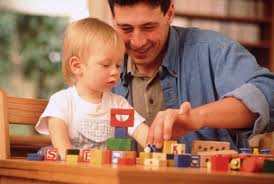 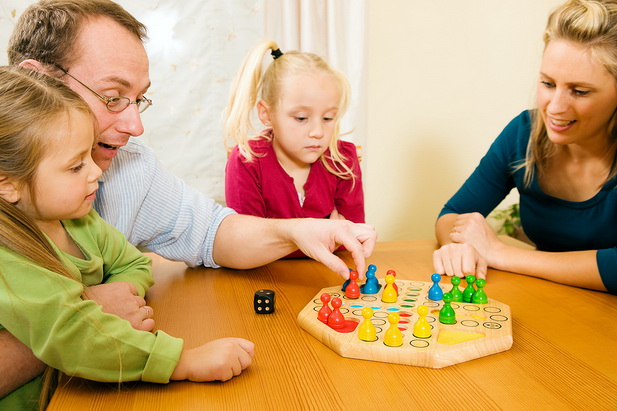 